KERTAS KONSEP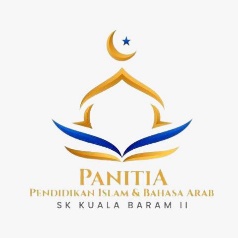 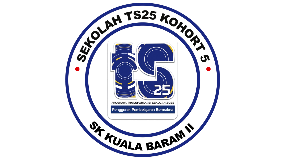 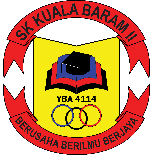 PERTANDINGAN ATAS TALIAN DAIE CILIKANJURAN BERSAMA KELAB AGAMA ISLAM DAN PANITIA PENDIDIKAN ISLAM & BAHASA ARAB SKKBII1.0 NAMA PERTANDINGANDaie Cilik2.0 OBJEKTIF2.1 Mengaplikasikan teknik pengucapan awam dan syarahan di hadapan penonton.2.2 Menaikkan motivasi dan keberanian murid dalam mendepani isu cabaran sebagai pendakwah di dalam realiti kehidupan sebenar.2.3 Menanam rasa cintakan kepada dakwah menyebarkan kebaikan dalam apa jua cabaran.3.0 SYARAT-SYARAT PENYERTAAN3.1 Terbuka kepada semua murid Islam SK Kuala Baram II.3.2 Penyertaan dibahagikan kepada 2 kategori iaitu Daie Cilik Lelaki dan Daie Cilik Perempuan.3.3 Peserta perlu memilih SATU teks daie yang telah disediakan dengan gaya penyampaian menarik mengikut kreativiti sendiri.3.4 Peserta hendaklah memakai pakaian yang mempunyai ciri-ciri seorang “Daie” (pendakwah) yang bersesuaian.3.5 Peserta hendaklah merakam penyampaian di dalam video dan suara yang jelas serta penggunaan tatabahasa yang betul3.6 Sebanyak 3 pemenang bagi setiap kategori akan dipilih berdasarkan penjurian hakim.4.0 TARIKH PERLAKSANAANIsnin 28 September 2021 hingga Isnin 18 Oktober 20215.0 SASARANSemua murid beragama Islam dari tahun 1 hingga tahun 6.6.0 HADIAH6.1 Hadiah yang ditawarkan adalah Tempat Pertama, Tempat Kedua dan Tempat Ketiga bagi setiap kategori7.0 RUMUSANSemoga penganjuran pertandingan ini memberikan satu pengalaman berharga kepada murid Islam terutama dalam bidang pengucapan awam serta melatih diri mereka menjadi seorang yang berani. Secara tidak langsung, para pelajar akan lebih membina keyakinan diri apabila berada di hadapan penonton dan khalayak ramai supaya sifat keberanian dan kepimpinan mereka akan lebih terserlah. Diharapkan juga agar murid dapat tertarik minat mereka dalam bidang pengucapan awam dan mempunyai keinginan untuk menjadi pendakwah yang hebat di dalam kehidupan sebenar mereka serta di masa hadapan